Find 29 words in the word search puzzle (not duplicates). Note: words can be in any    direction, including diagonal and backwards.Write the words (including duplicates) in order to form a well-known saying of Jesus.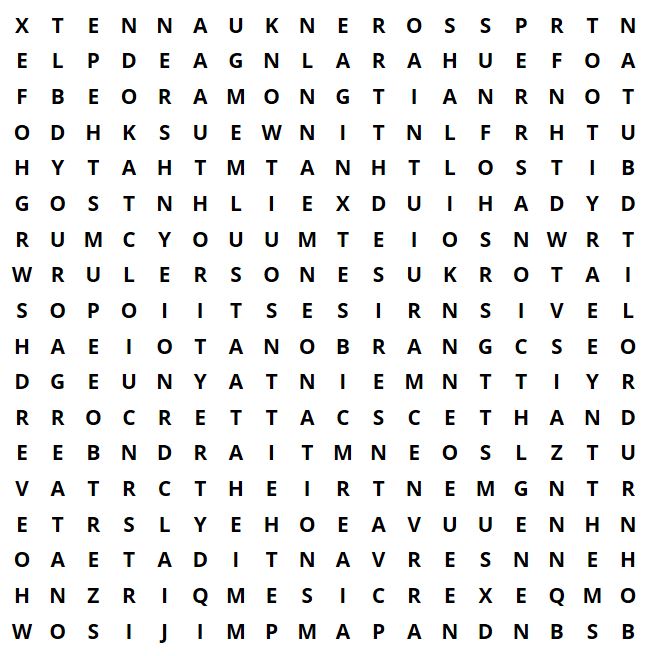 nationsamong  x2onesrulersthatgreat  x2becomeyourbutdesirestoexerciseover  x2knowbe  x2lordandthem  x2authorityyou  x3notthe  x2ofwhoeverservantshall  x2sotheirit  x2Jesus said: ‘________________________________________________________________________________________________________________________________________________________________________________________________________________________________________.’